УЧАСТИЕ В ТОТАЛЬНОМ ДИКТАНТЕ «ОБРАЗОВАНИЕ ДАССР» МБОУ «СОШ №5» 2-4 КЛАССЫ№классКол-во уч-сяВыпол.5432% усп.% кач.Сред.балл28472161622187544,43,438770222319691,464,23,9468651417211380 47,63,5итого2-42392075256623782,152,13,6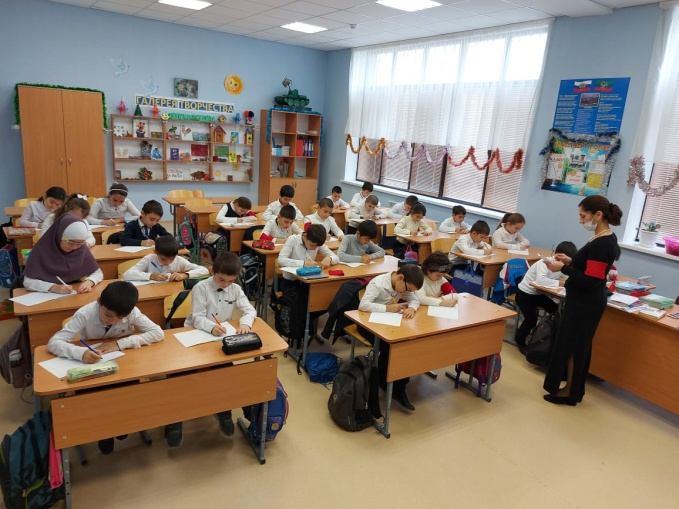 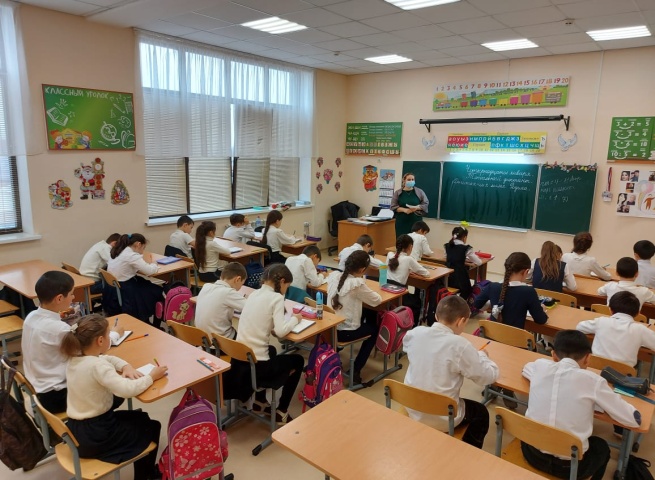 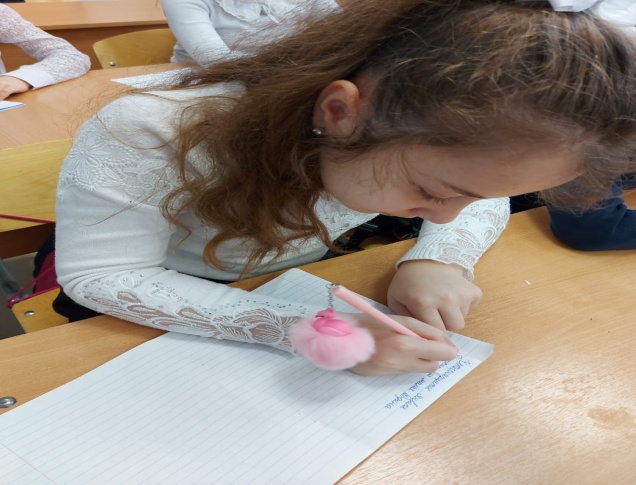 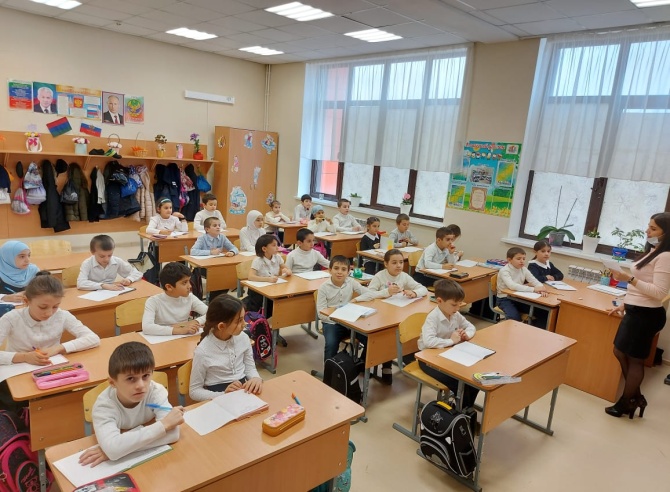 